湖北新闻奖参评作品推荐表作品标题作品标题“首诊”护士刘杰：刨根问底及时断“链”“首诊”护士刘杰：刨根问底及时断“链”参评项目通讯与深度报道作品标题作品标题“首诊”护士刘杰：刨根问底及时断“链”“首诊”护士刘杰：刨根问底及时断“链”体裁通讯作者（主创人员）作者（主创人员）邓慧遐编  辑杨帆杨帆刊播单位刊播单位天门日报刊播日期2021年10月25日2021年10月25日刊播版面(名称和版次)刊播版面(名称和版次)天门日报二版作品字数13001300（作品简介）采编过程10月20日天门突然出现新冠确诊病例，确诊病例怎么被发现、由谁最早发现、怎样第一时间阻断传播链？作者到医院、疫情防控指挥部、卫健委等多处采访，挖掘首诊护士发挥“哨点”作用，利用专业素养发现并阻断疫情传播链的故事，展现了第一时间发现、处置并上报的疫情防控应急处置机制效果。本文信息量大、层次清晰、语言朴实，挖掘突发事件背后的新闻，主动回应社会关切，起到了消除公众恐慌、稳定人心的作用，同时，彰显了哨点人员恪尽职守、严谨专业的态度，有很强的现实意义。10月20日天门突然出现新冠确诊病例，确诊病例怎么被发现、由谁最早发现、怎样第一时间阻断传播链？作者到医院、疫情防控指挥部、卫健委等多处采访，挖掘首诊护士发挥“哨点”作用，利用专业素养发现并阻断疫情传播链的故事，展现了第一时间发现、处置并上报的疫情防控应急处置机制效果。本文信息量大、层次清晰、语言朴实，挖掘突发事件背后的新闻，主动回应社会关切，起到了消除公众恐慌、稳定人心的作用，同时，彰显了哨点人员恪尽职守、严谨专业的态度，有很强的现实意义。10月20日天门突然出现新冠确诊病例，确诊病例怎么被发现、由谁最早发现、怎样第一时间阻断传播链？作者到医院、疫情防控指挥部、卫健委等多处采访，挖掘首诊护士发挥“哨点”作用，利用专业素养发现并阻断疫情传播链的故事，展现了第一时间发现、处置并上报的疫情防控应急处置机制效果。本文信息量大、层次清晰、语言朴实，挖掘突发事件背后的新闻，主动回应社会关切，起到了消除公众恐慌、稳定人心的作用，同时，彰显了哨点人员恪尽职守、严谨专业的态度，有很强的现实意义。10月20日天门突然出现新冠确诊病例，确诊病例怎么被发现、由谁最早发现、怎样第一时间阻断传播链？作者到医院、疫情防控指挥部、卫健委等多处采访，挖掘首诊护士发挥“哨点”作用，利用专业素养发现并阻断疫情传播链的故事，展现了第一时间发现、处置并上报的疫情防控应急处置机制效果。本文信息量大、层次清晰、语言朴实，挖掘突发事件背后的新闻，主动回应社会关切，起到了消除公众恐慌、稳定人心的作用，同时，彰显了哨点人员恪尽职守、严谨专业的态度，有很强的现实意义。10月20日天门突然出现新冠确诊病例，确诊病例怎么被发现、由谁最早发现、怎样第一时间阻断传播链？作者到医院、疫情防控指挥部、卫健委等多处采访，挖掘首诊护士发挥“哨点”作用，利用专业素养发现并阻断疫情传播链的故事，展现了第一时间发现、处置并上报的疫情防控应急处置机制效果。本文信息量大、层次清晰、语言朴实，挖掘突发事件背后的新闻，主动回应社会关切，起到了消除公众恐慌、稳定人心的作用，同时，彰显了哨点人员恪尽职守、严谨专业的态度，有很强的现实意义。传播实效全媒体本文在《天门日报》刊发后，又在天门网、天门发布进行推送。网易、搜狐网、腾讯网、荆楚网、湖北日报等分别转发转载。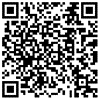 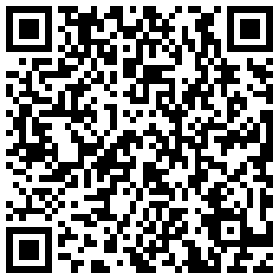 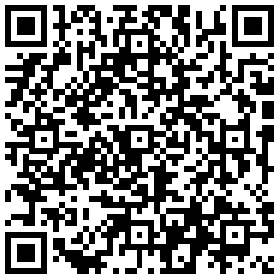 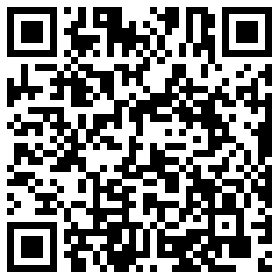 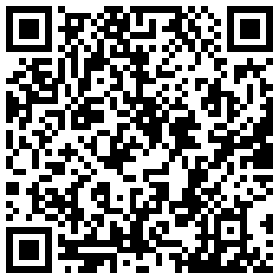 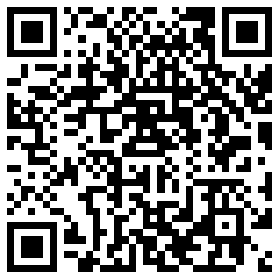 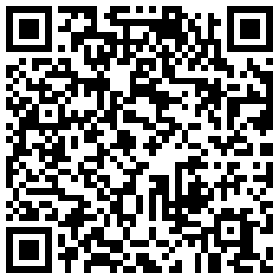 本文在《天门日报》刊发后，又在天门网、天门发布进行推送。网易、搜狐网、腾讯网、荆楚网、湖北日报等分别转发转载。本文在《天门日报》刊发后，又在天门网、天门发布进行推送。网易、搜狐网、腾讯网、荆楚网、湖北日报等分别转发转载。本文在《天门日报》刊发后，又在天门网、天门发布进行推送。网易、搜狐网、腾讯网、荆楚网、湖北日报等分别转发转载。本文在《天门日报》刊发后，又在天门网、天门发布进行推送。网易、搜狐网、腾讯网、荆楚网、湖北日报等分别转发转载。社会效果首诊护士的故事在社会上引起强烈反响。读者(网友)点赞、留言跟帖超万条，盛赞“一个人救了一座城”“了不起”等。刘杰被评为“天门好人”、荣获嘉奖奖励，受到省疫情防控指挥部、省市卫健委通报表扬。首诊护士的故事在社会上引起强烈反响。读者(网友)点赞、留言跟帖超万条，盛赞“一个人救了一座城”“了不起”等。刘杰被评为“天门好人”、荣获嘉奖奖励，受到省疫情防控指挥部、省市卫健委通报表扬。首诊护士的故事在社会上引起强烈反响。读者(网友)点赞、留言跟帖超万条，盛赞“一个人救了一座城”“了不起”等。刘杰被评为“天门好人”、荣获嘉奖奖励，受到省疫情防控指挥部、省市卫健委通报表扬。首诊护士的故事在社会上引起强烈反响。读者(网友)点赞、留言跟帖超万条，盛赞“一个人救了一座城”“了不起”等。刘杰被评为“天门好人”、荣获嘉奖奖励，受到省疫情防控指挥部、省市卫健委通报表扬。首诊护士的故事在社会上引起强烈反响。读者(网友)点赞、留言跟帖超万条，盛赞“一个人救了一座城”“了不起”等。刘杰被评为“天门好人”、荣获嘉奖奖励，受到省疫情防控指挥部、省市卫健委通报表扬。推荐单位意见推荐单位意见推荐单位意见报送单位意见报送单位意见报送单位意见签名：        （盖单位公章）          2022年   月   日签名：        （盖单位公章）          2022年   月   日签名：        （盖单位公章）          2022年   月   日签名：         （盖单位公章）          2022年   月   日签名：         （盖单位公章）          2022年   月   日签名：         （盖单位公章）          2022年   月   日联系人（作者）联系人（作者）邓慧遐手机1311711076613117110766